АДМИНИСТРАЦИЯ ТРОИЦКОГО РАЙОНА АЛТАЙСКОГО КРАЯПОСТАНОВЛЕНИЕ15.04.2024		                  № 349с. ТроицкоеОб утверждении  Порядка предоставления обучающимся муниципальных общеобразовательных учреждений Троицкого района из многодетных семей бесплатного проезда автомобильным транспортом общего пользования  (кроме легкового такси) по маршрутам регулярных перевозок в селе Троицкое Троицкого района Алтайского края В соответствии с Указом Президента Российской Федерации от 23.01.2024 № 63 «О мерах социальной поддержки многодетных семей», законом Алтайского края от 29.03.2024 №16–ЗС «О мерах социальной поддержки многодетных семей в Алтайском крае» и статьёй 57 Устава муниципального образования Троицкий район Алтайского краяп о с т а н о в л я ю:1. Утвердить прилагаемый Порядок предоставления обучающимся муниципальных общеобразовательных учреждений Троицкого района из многодетных семей бесплатного проезда автомобильным транспортом общего пользования  (кроме легкового такси) по маршрутам регулярных перевозок в селе Троицкое Троицкого района Алтайского края.2. Утвердить форму проездного билета обучающегося из многодетной семьи  (приложение).3. Установить, что бесплатный проезд автомобильным транспортом общего пользования  (кроме легкового такси) по маршрутам регулярных перевозок Троицкого района в селе Троицкое предоставляется за счет средств бюджета муниципального образования Троицкий район, в период с 1 сентября по 31 мая включительно, путем выдачи проездных билетов.4. Настоящее постановление распространяет свое действие на правоотношения, возникшие с 01.04.2024.5. Опубликовать данное постановление в Сборнике муниципальных правовых актов Троицкого района и обнародовать на официальном сайте Администрации Троицкого района Алтайского края.6. Контроль за исполнением настоящего постановления возложить на председателя Комитета Троицкого района Алтайского края по социальной политике А.В. Пестову.Глава района 	                                                                                  В.В. ЖуравлёвУТВЕРЖДЁНпостановлением Администрации Троицкого района Алтайского края от 15.04.2024 № 349                 ПОРЯДОКпредоставления обучающимся муниципальных общеобразовательных учреждений Троицкого района из многодетных семей бесплатного проезда автомобильным транспортом общего пользования  (кроме легкового такси) по маршрутам регулярных перевозок в селе Троицкое Троицкого района Алтайского края1. Основные положения1.1. Настоящий Порядок разработан в соответствии с Указом Президента Российской Федерации от 23.01.2024 № 63 «О мерах социальной поддержки многодетных семей», а также Закона Алтайского края от 29.03.2024 № 16-ЗС «О мерах социальной поддержки многодетных семей в Алтайском крае 1.2. Настоящий Порядок определяет механизм предоставления обучающимся муниципальных общеобразовательных учреждений Троицкого района из многодетных семей бесплатного проезда автомобильным транспортом общего пользования (кроме легкового такси) по маршрутам регулярных перевозок в селе Троицкое Троицкого района Алтайского края (далее соответственно – «порядок», «обучающийся», «муниципальное учреждение», «бесплатный проезд»).1.3. Право на предоставление бесплатного проезда имеют обучающиеся из многодетных семей, соответствующих требованиям статьи 2 закона Алтайского края от 29 марта 2024 года № 16-ЗС «О мерах социальной поддержки многодетных семей в Алтайском крае» (далее – «Закон Алтайского края»).1.4. Порядок организации предоставления бесплатного проезда обучающимся в муниципальном учреждении устанавливается настоящим постановлением.1.5. Органом, осуществляющим организацию предоставления бесплатного проезда, является Комитет Троицкого района Алтайского края по социальной политике (далее – «Комитет»).2. Порядок предоставления бесплатного проезда2.1. Для предоставления бесплатного проезда родитель (законный представитель) обучающегося (далее - «заявитель») оформляет проездной билет.2.2. Для оформления проездного билета родитель (законный представитель) обучающегося (далее - «заявитель») представляет в Комитет:а) заявление по установленной форме (приложение № 1 к настоящему Порядку);б) паспорт или иной документ, удостоверяющий личность заявителя;в) документ, подтверждающий статус многодетной семьи, выданный органом социальной защиты населения;г) справка о получении образования в очной форме ребёнка (детей), достигшего (достигших) возраста 18 лет;д) одна фотография ребенка в электронном виде;е) справка из муниципального учреждения в котором обучается несовершеннолетний.2.3. Решение о выдаче проездного билета оформляется приказом Комитета в течение трех рабочих дней со дня представления документов, указанных в пункте 2.2 настоящего Порядка.Проездной билет по утвержденной форме в соответствии с приложением к настоящему постановлению выдается Комитетом в течение двух рабочих дней со дня издания приказа.Стоимость месячного проездного билета, в соответствии с п.5 Решения Управления Алтайского края по государственному регулированию цен и тарифов от 07.12.2022г №555 «Об установлении предельных максимальных регулируемых тарифов на перевозки пассажиров и багажа автомобильным транспортом по муниципальным маршрутам регулярных перевозок на территории муниципального образования Троицкий район Алтайского края и села Троицкое Троицкого района Алтайского края», составляет 1080 руб.  В случае утраты проездного билета Комитет выдает дубликат проездного билета в день представления заявителем заявления об утрате, составленного в произвольной форме. 2.4. Основанием для отказа в выдаче проездного билета являются:а) непредставление одного или нескольких документов, указанных в пункте 2.2 настоящего Порядка;б) несоблюдение требований статьи 2 Закона Алтайского края на дату подачи заявления. 2.5. Основаниями прекращения бесплатного проезда являются:а) отчисление обучающегося из муниципального учреждения в соответствии с приказом такой организации (при этом проездной билет сдаётся обучающимся в муниципальное учреждение);б) несоблюдение требований статьи 2 Закона Алтайского края, выявленное после принятия решения о выдаче проездного билета.2.6. Комитет ежемесячно в срок не позднее 30 числа месяца предшествующего началу осуществления перевозки, утверждает реестр выданных проездных билетов в соответствии с приложением 2 к настоящему Порядку и направляет его перевозчику.3. Организация предоставления бесплатного проезда3.1. Для организации предоставления бесплатного проезда Комитет:а) формирует списки обучающихся;б) обеспечивает информирование заявителей о порядке и условиях предоставления бесплатного проезда;в) принимает документы, указанные в пункте 2.2 настоящего Порядка, и обеспечивает их хранение;г) издает приказ на выдачу обучающимся проездных билетов;д) выдает обучающимся проездные билеты по утвержденной форме в соответствии с приложением к настоящему постановлению.ФОРМА
 проездного билета обучающегося из многодетной семьи                                   (Лицевая сторона)                                                	(Внутренняя сторона)В Комитет Троицкого района Алтайского края по социальной политикеот  (фамилия, имя, отчество (при наличии)проживающего по адресу:  паспорт или иной документ, удостоверяющий личность ____________________________________________          (вид документа, серия и номер документа,                              дата выдачи, кем выдан)    _________________________________________                                                           ЗАЯВЛЕНИЕВ соответствии с законом Алтайского края от 29 марта 2024 года  № 16-ЗС   «О мерах социальной поддержки многодетных семей в Алтайском крае» прошу предоставить проездной билет для бесплатного проезда автомобильным транспортом общего пользования  (кроме легкового такси) по маршрутам регулярных перевозок Троицкого района в с. Троицкое моему ребенку__________________________________________________________________________,                                                                                         (фамилия, имя, отчество (при наличии)дата рождения: ____________________, документ, подтверждающий статус многодетной семьи: ___________________________________________, в связи с тем, что он (она) является обучающимся из многодетной семьи.  О возникновении обстоятельств, влекущих утрату права на предоставление бесплатного проезда автомобильным транспортом общего пользования  (кроме легкового такси) по маршрутам регулярных перевозок Троицкого района в с. Троицкое, обязуюсь уведомить в течение пяти рабочих дней.ПРИЛОЖЕНИЕ 2к Порядку «Об утверждении  Порядка предоставления обучающимся муниципальных общеобразовательных учреждений Троицкого района из многодетных семей бесплатного проезда автомобильным транспортом общего пользования  (кроме легкового такси) по маршрутам регулярных перевозок в селе Троицкое Троицкого района Алтайского края»РЕЕСТРучета проездных билетов, реализованных обучающимсяобщеобразовательных учреждений Троицкого района из многодетных семейна _____________ 20____ года______________________________ _____________ _________________________  (должность)     (подпись)           (Ф.И.О.)_______________________________ _____________ _________________________(должность)   (подпись)           (Ф.И.О.)М.П. ПРИЛОЖЕНИЕк постановлению Администрации Троицкого района Алтайского края от 15.04.2024 № 349ПРОЕЗДНОЙ БИЛЕТОБУЧАЮЩЕГОСЯ ИЗ МНОГОДЕТНОЙ СЕМЬИПРОЕЗДНОЙ БИЛЕТОБУЧАЮЩЕГОСЯ ИЗ МНОГОДЕТНОЙ СЕМЬИПРОЕЗДНОЙ БИЛЕТ № _____________ПРОЕЗДНОЙ БИЛЕТ № _____________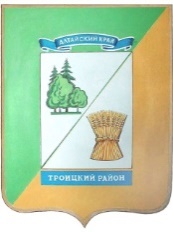 село Троицкое Троицкого района Алтайского края№______________________Дата выдачи:_____________     Действителен до:_________   М.П.Место для фотосело ТроицкоеПредъявитель проездного билета имеет право на бесплатный проезд автомобильным транспортом общего пользования (кроме легковых такси) по маршрутам регулярных перевозок Троицкого района в с. Троицкоесело Троицкое Троицкого района Алтайского края№______________________Дата выдачи:_____________     Действителен до:_________   М.П.Место для фотоФ.И.О.Место учебы: Класс:ПРИЛОЖЕНИЕ 1к Порядку «Об утверждении  Порядка предоставления обучающимся муниципальных общеобразовательных учреждений Троицкого района из многодетных семей бесплатного проезда автомобильным транспортом общего пользования  (кроме легкового такси) по маршрутам регулярных перевозок в селе Троицкое Троицкого района Алтайского края»(фамилия, имя, отчество (при наличии)(подпись)(дата)NФамилияИмяОтчествоДата рожденияДокумент, удостоверяющий льготуОбщеобразовательная организация